Milý zákazníku,děkujeme, že jste si objednal/a naši poštovní schránku. Výrobek, který držíte v rukou je český a ručně vyrobený. 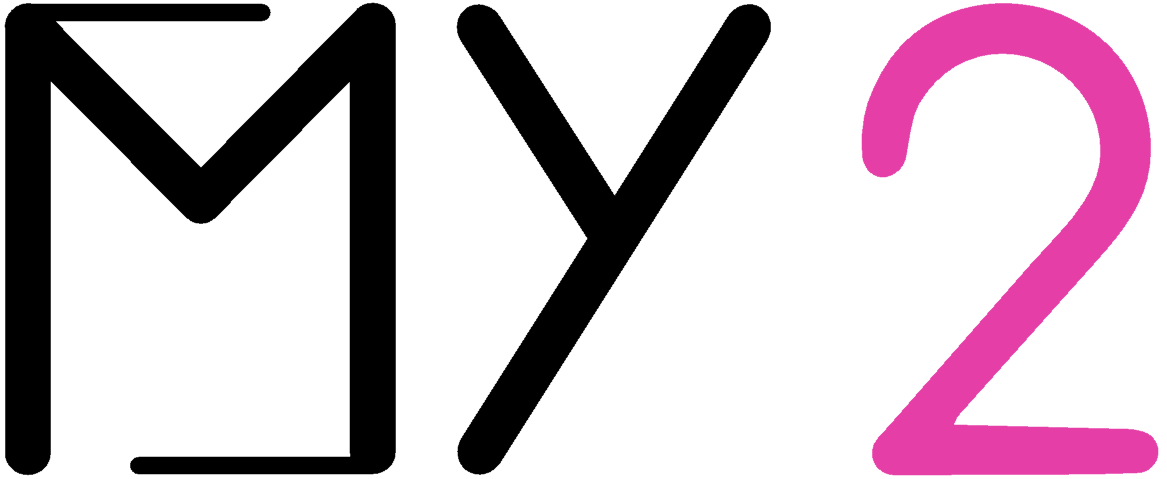 Naše výrobky jsou téměř bezúdržbové. Pokud je však budete chtít očistit, použijte prosím měkkou textilii nebo papírové ubrousky. Není vhodné používat drsné houbičky, drátěnky nebo čistící písky.Co jsme vám poslaly?poštovní schránku, montážní sadu (nerezové vruty, hmoždinky, podložky, průsvitné dorazy)Budete potřebovat: vrtačku, vhodný vrták, vodováhu, šroubovák, tužkuNávod na montáž vaší dopisní schránky:1. Rozměřte si, kam přesně schránku chcete umístit, označte si tužkou na plot nebo sloupek.2. Vyvrtejte otvory dostatečně velké a dlouhé dle přiložených vrutů a hmoždinek.3. Přiložte schránku (nezapomeňte navléknout podložky na vruty a ty pak vsunout do připraveného otvoru ve schránce) provlékněte vruty a šroubovákem dotáhněte.4. Pokud je to nutné, nalepte na víko schránky případně fasádu či plot průsvitné dorazy. Ty zabrání odření víka při otevírání.Rády bychom upozornily, že za mechanická poškození vzniklá nevhodným používáním a neodbornou instalací neručíme.Doufáme, že v naší schránce najdete jen dobré zprávy… S pozdravem                                                                                    Domov tvoří detaily.